СОБРАНИЕ ПРЕДСТАВИТЕЛЕЙ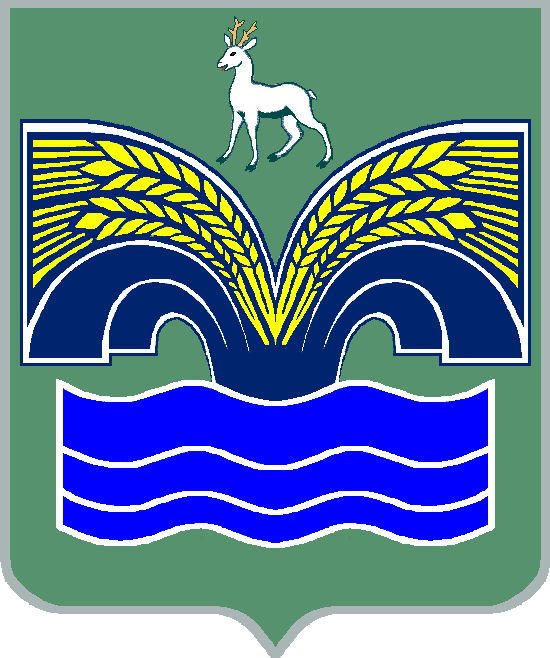 СЕЛЬСКОГО ПОСЕЛЕНИЯ ХОРОШЕНЬКОЕМУНИЦИПАЛЬНОГО РАЙОНА КРАСНОЯРСКИЙСАМАРСКОЙ ОБЛАСТИТРЕТЬЕГО СОЗЫВАРЕШЕНИЕот 04 сентября 2020 года № 29О внесении изменений в Положение о денежном вознаграждении и условиях оплаты труда Главы сельского поселения Хорошенькое муниципального района Красноярский Самарской областиВ соответствии с частью 2 статьи 22 Федерального закона от 02.03.2007 № 25-ФЗ «О муниципальной службе в Российской Федерации» и частью 3 статьи 10 Закона Самарской области от 09.10.2007 № 96-ГД «О муниципальной службе в Самарской области», Собрание представителей сельского поселения Хорошенькое муниципального района Красноярский Самарской области РЕШИЛО:      1.Внести в Положение о денежном вознаграждении и условиях оплаты труда Главы сельского поселения Хорошенькое муниципального района Красноярский Самарской области, утвержденное решением Собрания представителей сельского поселения Хорошенькое муниципального района Красноярский Самарской области от 26.10.2015 № 15, следующие изменения, изложив п.п. 2, п.п. 3, п.п. 4 пункта 6 в следующей редакции:«2) материальная помощь в связи с юбилейной датой со дня рождения (даты оканчиваются на «0» и «5») в размере 5000 рублей;3) материальная помощь при увольнении в связи с достижением пенсионного возраста в размере 10000 рублей;4) материальная помощь в размере 10000 рублей в связи со смертью близких родственников (супругов, детей, родителей);"2. Опубликовать настоящее решение в газете «Красноярский вестник».3. Настоящее решение вступает в силу со дня его официального опубликования.Председатель Собрания представителей сельского поселения Хорошенькое муниципального района Красноярский Самарской области _______________ В.И. КарягинаГлава сельского поселенияХорошенькое муниципального районаКрасноярский Самарской области_______________ С.А. Паничкин 